П О С Т А Н О В Л Е Н И Еот _____________ 2023 г.   № _________г. МайкопО внесении изменения в Административный регламент Администрации муниципального образования «Город Майкоп» по предоставлению муниципальной услуги «Назначение ежемесячных выплат денежных средств на содержание ребенка, находящегося под опекой (попечительством) или переданного на воспитание в приемную семью» В соответствии с Федеральным законом от 27.07.2010 № 210-ФЗ «Об организации предоставления государственных и муниципальных услуг», 
п о с т а н о в л я ю:1. Внести в Административный регламент Администрации муниципального образования «Город Майкоп» по предоставлению муниципальной услуги «Назначение ежемесячных выплат денежных средств на содержание ребенка, находящегося под опекой (попечительством) или переданного на воспитание в приемную семью», утвержденный постановлением Администрации муниципального образования «Город Майкоп» от 01.03.2022 № 192 «Об утверждении Административного регламента Администрации муниципального образования «Город Майкоп» по предоставлению муниципальной услуги «Назначение ежемесячных выплат денежных средств на содержание ребенка, находящегося под опекой (попечительством) или переданного на воспитание в приемную семью» изменение, дополнив подпункт 2.7.2. пункта 2.7. абзацем следующего содержания:«Документы и информация, которые указаны в пункте 2 части 1 статьи 7 Федерального закона от 27.07.2010 № 210-ФЗ «Об организации предоставления государственных и муниципальных услуг» и для подготовки которых не требуется совершение дополнительных действий, представляются на основании межведомственного запроса в электронной форме в момент обращения.».2. Опубликовать настоящее постановление в газете «Майкопские новости» и разместить на официальном сайте Администрации муниципального образования «Город Майкоп».3. Настоящее постановление вступает в силу со дня его официального опубликования.Глава муниципального образования«Город Майкоп»                                                                      Г.А. МитрофановАдминистрация муниципального образования «Город Майкоп»Республики Адыгея 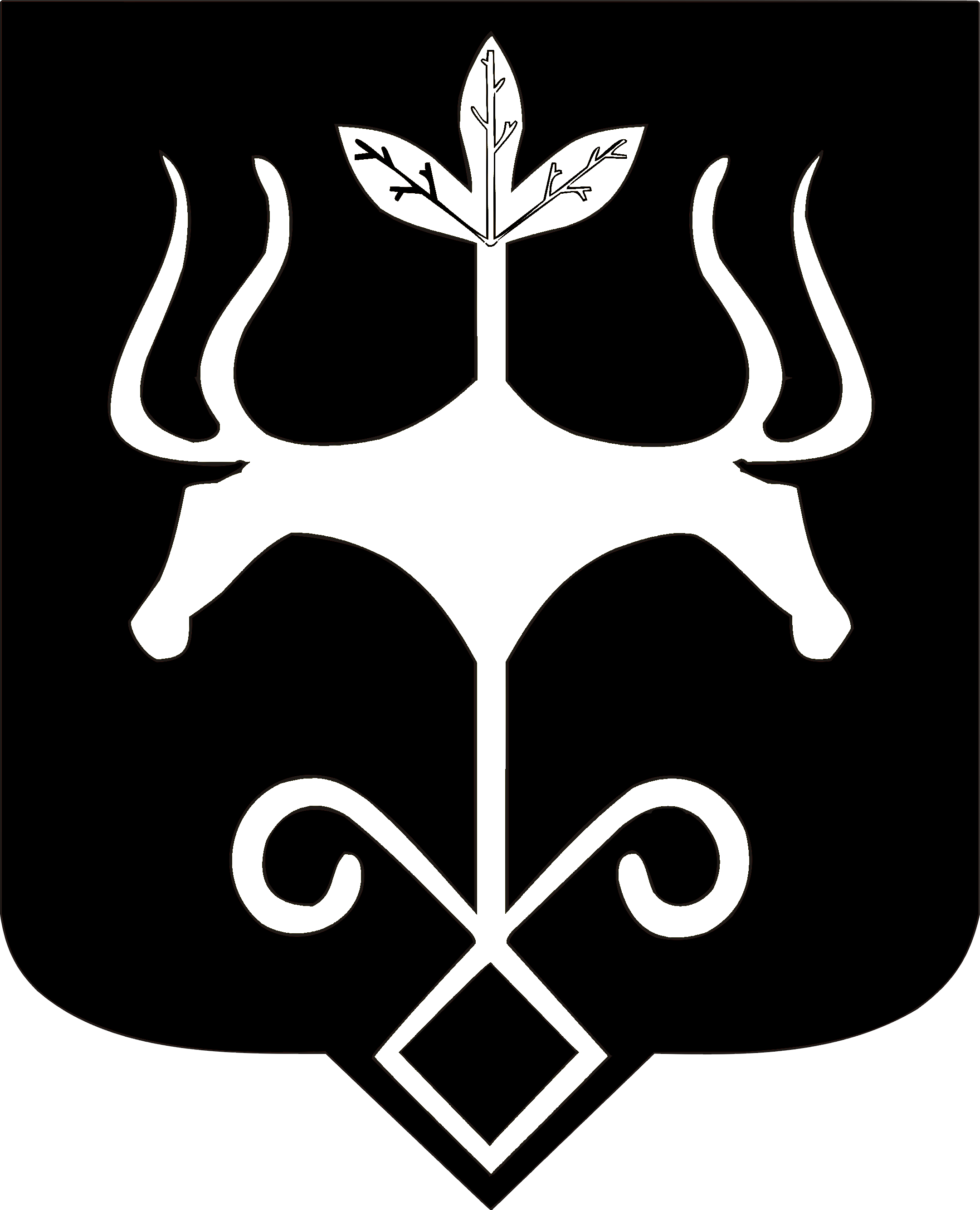 Адыгэ Республикэммуниципальнэ образованиеу 
«Къалэу Мыекъуапэ» и Администрацие